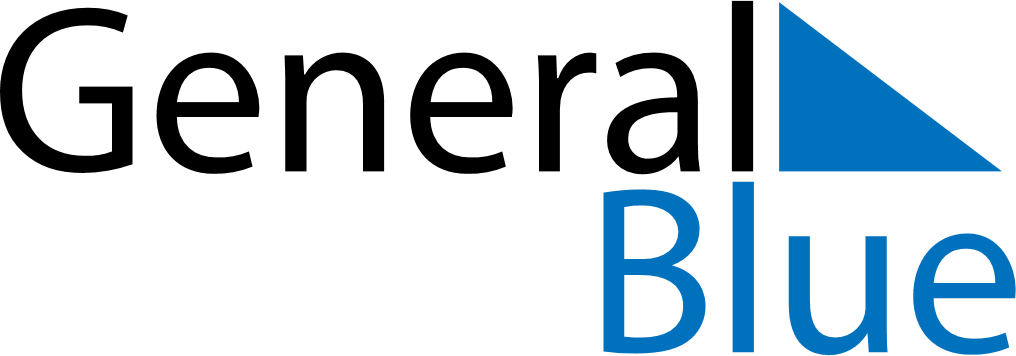 February 2029February 2029February 2029February 2029February 2029February 2029ChinaChinaChinaChinaChinaChinaMondayTuesdayWednesdayThursdayFridaySaturdaySunday123456789101112131415161718Spring FestivalSpring FestivalSpring Festival19202122232425262728NOTES